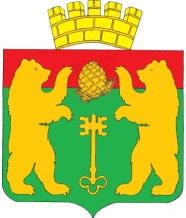 АДМНИСТРАЦИЯ ПОСЕЛКА КЕДРОВЫЙКРАСНОЯРСКОГО КРАЯП О С Т А Н О В Л Е Н И ЕО внесении изменений в постановление администрации поселка Кедровый Красноярского края от 01.12.2017 год №587-п «Об утверждении административного регламента посёлка Кедровый Красноярского края по предоставлению муниципальной услуги «Подготовка и выдача разрешений на ввод объекта в эксплуатацию в соответствии с законодательством о градостроительной деятельности» В целях реализации положений Федерального закона от 27.07.2010 года №210-ФЗ «Об организации предоставления государственных и муниципальных услуг», распоряжения Правительства Российской Федерации от 17.12.2009 года №1993-р «Об утверждении сводного перечня первоочередных государственных и муниципальных услуг, предоставляемых в электронном виде», в соответствии с Решением Совета депутатов поселка Кедровый Красноярского края от 06.04.2015года №14–53Р «Об утверждении  административных регламентов предоставления муниципальных услуг в муниципальном образовании поселка Кедровый Красноярского края», Соглашением о взаимодействии между краевым государственным бюджетным учреждением «Многофункциональный центр предоставления государственных и муниципальных услуг» от 05.05.2016 года № 167/му, 
ст. 55 Градостроительного кодекса Российской Федерации, Федеральным законом от 06.10.2003 года №131-ФЗ «Об общих принципах организации местного самоуправления в Российской Федерации», постановлением администрации поселка Кедровый Красноярского края от 01.12.2017 год №587-п «Об утверждении административного регламента посёлка Кедровый Красноярского края по предоставлению муниципальной услуги «Подготовка и выдача разрешений на ввод объекта в эксплуатацию в соответствии с законодательством о градостроительной деятельности», руководствуясь Уставом поселка Кедровый Красноярского края:П О С Т А Н О В Л Я Ю :Внести изменения в административный регламент поселка Кедровый Красноярского края по предоставлению муниципальной услуги «Подготовка и выдача разрешений на ввод объекта в эксплуатацию в соответствии с законодательством о градостроительной деятельности.Изложить в новой редакции административный регламент поселка Кедровый Красноярского края по предоставлению муниципальной услуги «Подготовка и выдача разрешений на ввод объекта в эксплуатацию в соответствии с законодательством о градостроительной деятельности», согласно приложению.Считать утратившим силу постановление администрации поселка Кедровый Красноярского края от 02.07.2020 №258-п «О внесении изменений в постановление администрации поселка Кедровый Красноярского края от 01.12.2017 год №587-п «Об утверждении административного регламента посёлка Кедровый Красноярского края по предоставлению муниципальной услуги «Подготовка и выдача разрешений на ввод объекта в эксплуатацию в соответствии с законодательством о градостроительной деятельности».Контроль исполнения постановления возложить на главного специалиста по управлению муниципальным имуществом, градостроительной и дорожной деятельности.Опубликовать настоящее Постановление в печатном издании «Вести Кедрового» и на официальном сайте поселка Кедровый Красноярского края в информационной телекоммуникационной сети Интернет. Настоящее постановление вступает в силу в день, следующий за днем официального опубликования.Глава поселка КедровыйКрасноярского края                                                                          А.М. ФедорукПриложение к постановлению администрации поселка Кедровый Красноярского края №000-п от 00.00.2020 г.АДМИНИСТРАТИВНЫЙ РЕГЛАМЕНТпоселка Кедровый Красноярского краяпо предоставлению муниципальной услуги «Подготовка и выдача разрешений на ввод объекта в эксплуатацию в соответствии с законодательством о градостроительной деятельности»ОБЩИЕ ПОЛОЖЕНИЯ1.1. Настоящий административный регламент по предоставлению муниципальной услуги «Подготовка и выдача разрешений на ввод объекта в эксплуатацию в соответствии с законодательством о градостроительной деятельности» (далее - Регламент) устанавливает порядок, сроки и последовательность административных процедур (далее - административные процедуры) при предоставлении муниципальной услуги в соответствии с законодательством Российской Федерации.1.2. Получателями муниципальной услуги являются физические и юридические лица, органы государственной власти и органы местного самоуправления (далее - заявитель). От имени получателя муниципальной услуги может выступать уполномоченный представитель, действующий на основании доверенности, оформленной в соответствии с законодательством Российской Федерации.1.3. Порядок информирования о правилах предоставления муниципальной услуги:1.3.1. Информация о местонахождении администрации поселка Кедровый Красноярского края (далее – администрация):Адрес: 660910, Красноярский  край, п. Кедровый, ул. Гвардейская, д. 4А, кабинет 13.Телефон: 8(39133) 2-90-54.Адрес электронной почты: admkedr@list.ruГрафик работы: с понедельника по четверг с 8.00 до 17.15, перерыв на обед с 13.00 до 14.00, в пятницу с 8.00 до 16.00, перерыв на обед с 13.00 до 14.00. Выходные дни – суббота, воскресенье.1.3.2. Муниципальная услуга может быть получена заявителем в структурном подразделении краевого государственного бюджетного учреждения «Многофункциональный центр предоставления государственных и муниципальных услуг» в п. Кедровом  Красноярского края (далее – МФЦ). 1.3.3. Информация о местонахождении МФЦ: Адрес: 660910, Красноярский край, п. Кедровый, ул. Багирова, д.3.График работы: ежедневно с 09.00 до 17.10, перерыв на обед c 13.00 до 14.00, выходной – суббота, воскресенье.1.3.4. Должностные лица администрации и МФЦ, ответственные за предоставление муниципальной услуги, осуществляют информирование по следующим направлениям:- о местонахождении и графике работы, о способах получения информации;- о справочных телефонах;- об адресе электронной почты;- о порядке получения информации заинтересованными лицами по вопросам предоставления муниципальной услуги, в том числе о предоставлении муниципальной услуги.Основными требованиями к консультации заявителей являются:- актуальность;- своевременность;- четкость в изложении материала;- полнота консультирования;- удобство и доступность.Время при индивидуальном устном консультировании не должно превышать 10 минут.1.4. Информирование заявителей о муниципальной услуге осуществляется устно, в письменной форме или в форме электронного документа, посредством информационных материалов, которые размещаются на информационных стендах в здании Администрации, через информационную телекоммуникационную сеть Интернет официальный сайт администрации посёлка Кедровый Красноярского края, http://www.gosuslugi.krskstate.ru – Региональный портал государственных услуг Красноярского края, http://www.gosuslugi.ru – портал государственных  и муниципальных услуг Российской Федерации.1.5. Требования к форме и характеру взаимодействия должностных лиц с заявителями:- при ответе на телефонные звонки должностное лицо представляется, назвав свою фамилию, имя, отчество, должность, наименование организации, предлагает представиться собеседнику, выслушивает и уточняет суть вопроса. Во время разговора следует произносить слова четко, избегать параллельных разговоров с окружающими людьми и не прерывать разговор по причине поступления звонка на другой аппарат;- при личном обращении заявителей должностное лицо должно представиться, указать фамилию, имя и отчество, сообщить занимаемую должность, самостоятельно дать ответ на заданный заявителем вопрос;- в конце консультирования (по телефону или лично) должностное лицо, осуществляющее консультирование, должно кратко подвести итоги и перечислить меры, которые следует принять заявителю (кто именно, когда и что должен сделать);- ответ на письменные обращения и обращения по электронной почте дается в простой, четкой и понятной форме с указанием фамилии и инициалов, номера телефона должностного лица администрации, исполнившего ответ на обращение. Ответ на письменное обращение подписывается главой посёлка Кедровый Красноярского края (далее – глава п. Кедровый). Ответ на письменные обращения и обращения по электронной почте дается в течение одного рабочего дня со дня принятия решения по такому обращению.1.6. На информационных стендах, находящихся на стене здания администрации  размещаются следующие информационные материалы:- сведения о местонахождении, графике работы, контактных телефонах специалистов, предоставляющих муниципальную услугу;- извлечения из действующих нормативных правовых актов, содержащих нормы, регулирующие деятельность по предоставлению услуги; - текст настоящего Регламента и приложений к нему.2. СТАНДАРТ ПРЕДОСТАВЛЕНИЯ МУНИЦИПАЛЬНОЙ УСЛУГИ2.1. Наименование муниципальной услуги - «Подготовка и выдача разрешений на ввод объекта в эксплуатацию в соответствии с законодательством о градостроительной деятельности» (далее – муниципальная услуга).2.2. Предоставление муниципальной услуги осуществляется администрацией посёлка Кедровый Красноярского края.Ответственными исполнителями муниципальной услуги являются должностные лица отдела и МФЦ (далее – должностные лица).2.3. Результатом предоставления муниципальной услуги является: - выдача разрешения на ввод объекта в эксплуатацию. Разрешение на ввод объекта в эксплуатацию представляет собой документ, который удостоверяет выполнение строительства, реконструкции объекта капитального строительства в полном объеме в соответствии с разрешением на строительство, проектной документацией, а также соответствие построенного, реконструированного объекта капитального строительства требованиям к строительству, реконструкции объекта капитального строительства, установленным на дату выдачи представленного для получения разрешения на строительство градостроительного плана земельного участка, разрешенному использованию земельного участка или в случае строительства, реконструкции линейного объекта проекту планировки территории и проекту межевания территории (за исключением случаев, при которых для строительства, реконструкции линейного объекта не требуется подготовка документации по планировке территории), проекту планировки территории в случае выдачи разрешения на ввод в эксплуатацию линейного объекта, для размещения которого не требуется образование земельного участка, а также ограничениям, установленным в соответствии с земельным и иным законодательством Российской Федерации;- отказ в выдаче такого разрешения с указанием мотивированных причин отказа.2.4. Сроки предоставления муниципальной услуги.Максимальный срок предоставления муниципальной услуги не должен превышать 5 рабочих дней. 2.5. Предоставление муниципальной услуги осуществляется в соответствии со следующими нормативными правовыми актами:- Конституцией Российской Федерации;- Градостроительным кодексом Российской Федерации от 29.12.2004 №190-ФЗ;- Федеральным законом от 29.12.2004 №191-ФЗ «О введении в действие Градостроительного кодекса Российской Федерации»;- Федеральным законом от 02.05.2006 №59-ФЗ «О порядке рассмотрения обращений граждан Российской Федерации»;- Федеральным законом от 06.10.2003 №131-ФЗ «Об общих принципах организации местного самоуправления в Российской Федерации»; - Федеральным законом от 27.07.2010 №210-ФЗ «Об организации предоставления государственных и муниципальных услуг»;- Распоряжением Правительства Российской Федерации от 17.12.2009
№1993-р «Об утверждении сводного перечня первоочередных государственных и муниципальных услуг, предоставляемых в электронном виде»;- Приказом Министерства строительства и жилищно-коммунального хозяйства Российской Федерации от 19.02. 2015 № 117/пр «Об утверждении формы разрешения на строительство и формы разрешения на ввод объекта в эксплуатацию».- Федеральным законом от 01.12.2014 № 419-ФЗ «О внесении изменений в отдельные законодательные акты Российской Федерации по вопросам социальной защиты инвалидов в связи с ратификацией Конвенции о правах инвалидов»;- Уставом поселка Кедровый  Красноярского края;- Решением Совета депутатов поселка Кедровый Красноярского края 
№14–53Р от 06.04.2015 «Об утверждении административных регламентов предоставления муниципальных услуг в муниципальном образовании посёлка Кедровый Красноярского края»;- Соглашением о взаимодействии между краевым государственным бюджетным учреждением «Многофункциональный центр предоставления государственных и муниципальных услуг» и администрацией посёлка Кедровый Красноярского края от 05.05.2016 № 167/му.2.6. Исчерпывающий перечень документов, необходимых в соответствии с нормативными правовыми актами для предоставления муниципальной услуги и услуг, которые являются необходимыми и обязательными для предоставления муниципальной услуги, подлежащих представлению заявителем.Для получения разрешения на ввод объекта в эксплуатацию, заявитель или его законный представитель должен предоставить в отдел или в МФЦ самостоятельно: 1) заявление по форме, установленной настоящим Регламентом (приложение № 2);2) правоустанавливающие документы на земельный участок, в том числе соглашение об установлении сервитута, решение об установлении публичного сервитута;3) градостроительный план земельного участка, представленный для получения разрешения на строительство, или в случае строительства, реконструкции линейного объекта проект планировки территории и проект межевания территории (за исключением случаев, при которых для строительства, реконструкции линейного объекта не требуется подготовка документации по планировке территории), проект планировки территории в случае выдачи разрешения на ввод в эксплуатацию линейного объекта, для размещения которого не требуется образование земельного участка;4) разрешение на строительство;5) акт приемки объекта капитального строительства (в случае осуществления строительства, реконструкции на основании договора строительного подряда);6) акт, подтверждающий соответствие параметров построенного, реконструированного объекта капитального строительства проектной документации (в части соответствия проектной документации требованиям, указанным в пункте 1 части 5 статьи 49 Градостроительного кодекса РФ), в том числе требованиям энергетической эффективности и требованиям оснащенности объекта капитального строительства приборами учета используемых энергетических ресурсов, и подписанный лицом, осуществляющим строительство (лицом, осуществляющим строительство, и застройщиком или техническим заказчиком в случае осуществления строительства, реконструкции на основании договора строительного подряда, а также лицом, осуществляющим строительный контроль, в случае осуществления строительного контроля на основании договора);7) документы, подтверждающие соответствие построенного, реконструированного объекта капитального строительства техническим условиям и подписанные представителями организаций, осуществляющих эксплуатацию сетей инженерно-технического обеспечения (при их наличии);8) схема, отображающая расположение построенного, реконструированного объекта капитального строительства, расположение сетей инженерно-технического обеспечения в границах земельного участка и планировочную организацию земельного участка и подписанная лицом, осуществляющим строительство (лицом, осуществляющим строительство, и застройщиком или техническим заказчиком в случае осуществления строительства, реконструкции на основании договора строительного подряда), за исключением случаев строительства, реконструкции линейного объекта;9) заключение органа государственного строительного надзора (в случае, если предусмотрено осуществление государственного строительного надзора в соответствии с частью 1 статьи 54 Градостроительного кодекса РФ) о соответствии построенного, реконструированного объекта капитального строительства указанным в пункте 1 части 5 статьи 49 Градостроительного кодекса РФ требованиям проектной документации (включая проектную документацию, в которой учтены изменения, внесенные в соответствии с частями 3.8 и 3.9 статьи 49 Градостроительного кодекса РФ), в том числе требованиям энергетической эффективности и требованиям оснащенности объекта капитального строительства приборами учета используемых энергетических ресурсов, заключение уполномоченного на осуществление федерального государственного экологического надзора федерального органа исполнительной власти (далее - орган федерального государственного экологического надзора), выдаваемое в случаях, предусмотренных частью 7 статьи 54 Градостроительного кодекса РФ;10) документ, подтверждающий заключение договора обязательного страхования гражданской ответственности владельца опасного объекта за причинение вреда в результате аварии на опасном объекте в соответствии с законодательством Российской Федерации об обязательном страховании гражданской ответственности владельца опасного объекта за причинение вреда в результате аварии на опасном объекте;11) акт приемки выполненных работ по сохранению объекта культурного наследия, утвержденный соответствующим органом охраны объектов культурного наследия, определенным Федеральным законом от 25.06. 2002 года № 73-ФЗ «Об объектах культурного наследия (памятниках истории и культуры) народов Российской Федерации», при проведении реставрации, консервации, ремонта этого объекта и его приспособления для современного использования;12) технический план объекта капитального строительства, подготовленный в соответствии с Федеральным законом от 13.07.2015 года №218-ФЗ «О государственной регистрации недвижимости».Документ и заключение должны содержать информацию о нормативных значениях показателей, включенных в состав требований энергетической эффективности объекта капитального строительства, и о фактических значениях таких показателей, определенных в отношении построенного, реконструированного объекта капитального строительства в результате проведенных исследований, замеров, экспертиз, испытаний, а также иную информацию, на основе которой устанавливается соответствие такого объекта требованиям энергетической эффективности и требованиям его оснащенности приборами учета используемых энергетических ресурсов. При строительстве, реконструкции многоквартирного дома заключение органа государственного строительного надзора также должно содержать информацию о классе энергетической эффективности многоквартирного дома, определяемом в соответствии с законодательством об энергосбережении и о повышении энергетической эффективности.Все прилагаемые к заявлению документы подписываются заявителем. Копии документов, указанные в настоящем пункте заверяются заявителем и представляются в Администрацию одновременно с подлинниками. После сверки копий документов с оригиналами, предоставляемые подлинники возвращаются заявителю.2.7. В соответствии с действующим законодательством должностное лицо запрашивает в порядке межведомственного взаимодействия документы (их копии, сведения, содержащиеся в них) в государственных органах, органах местного самоуправления и подведомственных государственным органам или органам местного самоуправления организациях, в распоряжении которых находятся документы указанные в п. 2, 3, 4 и 9 части 2.6 настоящего Регламента, если заявитель не представил указанные документы по собственной инициативе:Непредставление заявителем (его уполномоченным представителем) указанных в настоящем подпункте документов не является основанием для отказа заявителю (его законному представителю) в представлении услуги.2.8. По межведомственным запросам должностное лицо запрашивает документы (их копии или сведения, содержащиеся в них), предусмотренные часть 2.6. настоящего Регламента, предоставляются государственными органами, органами местного самоуправления и подведомственными государственным органам или органам местного самоуправления организациями, в распоряжении которых находятся эти документы, в срок не позднее трех рабочих дней со дня получения соответствующего межведомственного запроса.2.9. В случае, если подано заявление о выдаче разрешения на ввод объекта в эксплуатацию в отношении этапа строительства, реконструкции объекта капитального строительства, документы, указанные в пунктах 5, 6 - 12 части 2.6. настоящего Регламента, оформляются в части, относящейся к соответствующему этапу строительства, реконструкции объекта капитального строительства. В указанном случае в заявлении о выдаче разрешения на ввод объекта в эксплуатацию в отношении этапа строительства, реконструкции объекта капитального строительства указываются сведения о ранее выданных разрешениях на ввод объекта в эксплуатацию в отношении этапа строительства, реконструкции объекта капитального строительства (при наличии).2.10. Для получения разрешения на ввод объекта в эксплуатацию разрешается требовать только указанные в части 2.6. настоящего Регламента документы. Документы, предусмотренные частью 2.6. настоящего Регламента, могут быть направлены в электронной форме. Разрешение на ввод объекта в эксплуатацию выдается в форме электронного документа, подписанного электронной подписью, в случае, если это указано в заявлении о выдаче разрешения на ввод объекта в эксплуатацию. Правительством Российской Федерации или высшим исполнительным органом государственной власти субъекта Российской Федерации (применительно к случаям выдачи разрешения на ввод объекта в эксплуатацию органами исполнительной власти субъектов Российской Федерации, органами местного самоуправления) могут быть установлены случаи (Постановление Правительства РФ от 04.07.2017 № 788 «О направлении документов, необходимых для выдачи разрешения на строительство и разрешения на ввод в эксплуатацию, в электронной форме»), в которых направление указанных в части 2.6. настоящего Регламента документов и выдача разрешений на ввод в эксплуатацию осуществляются исключительно в электронной форме. Порядок (Постановление Правительства РФ от 04.07.2017 № 788 «О направлении документов, необходимых для выдачи разрешения на строительство и разрешения на ввод в эксплуатацию, в электронной форме») направления документов, указанных в части 2.6. настоящего Регламента, в уполномоченные на выдачу разрешений на ввод объекта в эксплуатацию орган местного самоуправления в электронной форме устанавливается Правительством Российской Федерации.2.11. Перечень документов, необходимых для предоставления муниципальной услуги, можно получить у специалиста отдела либо у специалиста МФЦ, ответственного за предоставление муниципальной услуги.Заявитель может предоставить дополнительную информацию в печатной, электронной или в рукописной форме, контактные телефоны и иную информацию, необходимую для получения муниципальной услуги.2.12. Документы, указанные в пункте  2.6. настоящего Регламента, направляются в администрацию по адресу местонахождения администрации либо по адресу местонахождения МФЦ: - посредством личного обращения заявителя;- по почте;- по электронной почте;- в электронной форме с использованием регионального портала государственных и муниципальных услуг (далее - Портал) на сайте www.gosuslugi.krskstate.ru.Датой обращения и представления заявления является день регистрации заявления должностным лицом администрации, ответственным за прием документов.2.13. Запрещается требовать от заявителя:- предоставления документов и информации или осуществления действий, представление  или осуществление которых не предусмотрено нормативными правовыми актами, регулирующими отношения, возникающие в связи с предоставлением муниципальной услуги;- предоставления документов и информации, которые в соответствии с нормативными правовыми актами Российской Федерации, нормативными правовыми актами Красноярского края и муниципальными правовыми актами находятся в распоряжении государственных органов, органов местного самоуправления, предоставляющих муниципальную услугу и (или) подведомственных органам местного самоуправления организаций, участвующих в предоставлении муниципальной услуги, за исключением документов, указанных в пункте 6, части 1, статьи 7 Федерального Закона от 27.07.2010 № 210-Ф3 «Об организации предоставления государственных и муниципальных услуг». 2.14. Исчерпывающий перечень оснований для отказа в предоставлении муниципальной услуги.Основанием для отказа в выдаче разрешения на ввод объекта в эксплуатацию является:1) отсутствие документов, указанных в пункте  2.6. настоящего Регламента;2) несоответствие объекта капитального строительства требованиям к строительству, реконструкции объекта капитального строительства, установленным на дату выдачи представленного для получения разрешения на строительство градостроительного плана земельного участка, или в случае строительства, реконструкции, капитального ремонта линейного объекта требованиям проекта планировки территории и проекта межевания территории (за исключением случаев, при которых для строительства, реконструкции линейного объекта не требуется подготовка документации по планировке территории), требованиям, установленным проектом планировки территории, в случае выдачи разрешения на ввод в эксплуатацию линейного объекта, для размещения которого не требуется образование земельного участка;3) несоответствие объекта капитального строительства требованиям, установленным в разрешении на строительство, за исключением случаев изменения площади объекта капитального строительства в соответствии с частью 2.15 настоящего Регламента;4) несоответствие параметров построенного, реконструированного объекта капитального строительства проектной документации, за исключением случаев изменения площади объекта капитального строительства в соответствии с частью 2.15 настоящего Регламента;5) несоответствие объекта капитального строительства разрешенному использованию земельного участка и (или) ограничениям, установленным в соответствии с земельным и иным законодательством Российской Федерации на дату выдачи разрешения на ввод объекта в эксплуатацию, за исключением случаев, если указанные ограничения предусмотрены решением об установлении или изменении зоны с особыми условиями использования территории, принятым в случаях, предусмотренных пунктом 9 части 7 статьи 51 Градостроительного кодекса РФ, и строящийся, реконструируемый объект капитального строительства, в связи с размещением которого установлена или изменена зона с особыми условиями использования территории, не введен в эксплуатацию.2.15. Различие данных о площади объекта капитального строительства, указанной в техническом плане такого объекта, не более чем на пять процентов по отношению к данным о площади такого объекта капитального строительства, указанной в проектной документации и (или) разрешении на строительство, не является основанием для отказа в выдаче разрешения на ввод объекта в эксплуатацию при условии соответствия указанных в техническом плане количества этажей, помещений (при наличии) и машино-мест (при наличии) проектной документации и (или) разрешению на строительство.2.16. Муниципальная услуга предоставляется бесплатно.2.17. Максимальный срок ожидания в очереди при подаче заявления о предоставлении муниципальной услуги и при получении результата предоставления муниципальной услуги не должен превышать 15 минут.2.18. Требования к местам предоставления муниципальной услуги:Инвалидам в целях обеспечения доступности муниципальной услуги оказывается помощь в преодолении различных барьеров, мешающих в получении ими муниципальной услуги наравне с другими лицами. Помещения оборудуются расширенными проходами, позволяющими обеспечить беспрепятственный доступ инвалидов. Вход в здание, в котором предоставляется муниципальная услуга, оборудован пандусом, расширенным переходом, позволяющим обеспечить беспрепятственный вход инвалидов (инвалидов-колясочников). Глухонемым, инвалидам по зрению и другим лицам с ограниченными физическими возможностями при необходимости оказывается помощь по передвижению в помещениях. 2.19. Требования к зданию, размещению и оформлению помещений. Здания администрации оборудовано входом, обеспечивающим свободный доступ в помещение, противопожарной системой и средствами пожаротушения, эвакуационным выходом.Прием заявителей осуществляется в специально предназначенных для этих целей кабинетах, имеющих оптимальные условия для работы.Помещения оборудованы удобной для приема посетителей и хранения документов мебелью, оснащены оргтехникой.Места ожидания на предоставление муниципальной услуги оборудуются стульями, кресельными секциями в коридоре приемной администрации.2.20. Показателями доступности и качества муниципальной услуги являются: 1) количество взаимодействий заявителя с должностными лицами при предоставлении муниципальной услуги и их продолжительность; 2) возможность получения информации о ходе предоставления муниципальной услуги; 3) соблюдение сроков предоставления муниципальной услуги; 4) исключение необоснованных отказов в предоставлении муниципальной услуги; 5) отсутствие жалоб со стороны заявителей на нарушение требований настоящего Регламента. 2.21. Показателями доступности и качества муниципальной услуги являются предоставление муниципальной услуги или осуществление отдельных административных процедур в электронной форме, отсутствие жалоб и претензий со стороны заявителя, оперативность предоставления муниципальной услуги. 2.22 Иные требования, в том числе учитывающие особенности предоставления муниципальной услуги в многофункциональных центрах и особенности предоставления муниципальной услуги в электронной форме.Предоставление муниципальной услуги в МФЦ осуществляется при наличии соглашения о взаимодействии между администрацией поселка Кедровый Красноярского края и МФЦ (далее – соглашение о взаимодействии).Предоставление муниципальной услуги в МФЦ осуществляется по принципу «одного окна», в соответствии с которым предоставление муниципальной услуги осуществляется после однократного обращения заявителя с соответствующим запросом, а взаимодействие с администрацией поселка Кедровый Красноярского края, предоставляющей муниципальную услугу, осуществляется многофункциональным центром без участия заявителя в соответствии с нормативными правовыми актами и соглашением о взаимодействии.Предоставление муниципальной услуги в электронной форме, в том числе взаимодействие органов, предоставляющих государственные услуги, органов, предоставляющих муниципальные услуги, организаций, организующих предоставление государственных и муниципальных услуг, и заявителей, осуществляется на базе информационных систем, включая государственные и муниципальные информационные системы, составляющие информационно-технологическую и коммуникационную инфраструктуру.3. СОСТАВ, ПОСЛЕДОВАТЕЛЬНОСТЬ И СРОКИ ВЫПОЛНЕНИЯ АДМИНИСТРАТИВНЫХ ПРОЦЕДУР, ТРЕБОВАНИЯ К ПОРЯДКУ ИХ ВЫПОЛНЕНИЯ, В ТОМ ЧИСЛЕ ОСОБЕННОСТИ ВЫПОЛНЕНИЯ АДМИНИСТРАТИВНЫХ ПРОЦЕДУР (ДЕЙСТВИЙ) В ЭЛЕКТРОННОЙ ФОРМЕ, А ТАКЖЕ ОСОБЕННОСТИ ВЫПОЛНЕНИЯ АДМИНИСТРАТИВНЫХ ПРОЦЕДУР В МНОГОФУНКЦИОНАЛЬНЫХ ЦЕНТРАХ3.1. Блок – схема последовательности административных процедур предоставления муниципальной услуги приводится в приложении №1 к настоящему Регламенту.3.2. Прием и регистрация заявления, и приложенных к нему документов.3.2.1. Основанием для начала административной процедуры является получение заявления, поступившего в адрес администрации, либо МФЦ. Заявление может быть направлено заявителем или его представителем посредством почтовой связи заказным письмом с описью вложения либо по электронной почте в администрацию либо в МФЦ, либо в электронной форме посредством Портала.В случае поступления заявления в адрес администрации  специалист администрации регистрирует поступившее заявление с прилагаемыми к нему документами. В случае поступления заявления в адрес МФЦ, специалист МФЦ регистрирует поступившее заявление с прилагаемыми к нему документами и осуществляет передачу зарегистрированного заявления с прилагаемыми документами специалисту администрации.При поступлении заявления по электронной почте на адрес администрации, поступившее заявление принимается специалистом администрации, переносится на бумажный носитель с проставлением на нем даты поступления и регистрируется в течение одного рабочего дня. Заявителю по адресу электронной почты, указанному им в заявлении, направляется уведомление о том, что данное заявление зарегистрировано (с указанием даты регистрации). В дальнейшем работа с заявлением, полученным по электронной почте, ведется как с письменным заявлением в соответствии с настоящим Регламентом.Подача Заявителем заявления и документов в электронной форме посредством Портала осуществляется путем заполнения интерактивных форм заявления с прикреплением документов, необходимых для получения муниципальной услуги. Заявителю обеспечивается возможность осуществлять с использованием Портала мониторинг хода предоставления муниципальной услуги. Изменения статуса заявки муниципальной услуги заявитель может отслеживать в режиме реального времени через Портал в личном кабинете пользователя. 3.2.2. Результатом административной процедуры является регистрация поступившего заявления с приложенными документами.3.2.3. Срок выполнения административной процедуры составляет один рабочий день со дня поступления заявления и документов в администрацию.3.3. Рассмотрение заявления и прилагаемых документов.3.3.1. Основанием для начала административной процедуры является поступление зарегистрированного заявления с приложенными документами, отписываются уполномоченному специалисту администрации п. Кедровый Красноярского края в работу в срок не более 1 рабочего дня.После получения заявления специалист, которому письменно поручено рассмотрение заявления (далее – исполнитель) несет персональную ответственность за сохранность документов вплоть до окончания процедуры предоставления муниципальной услуги.3.3.2. Исполнитель осуществляет рассмотрение заявления на предмет его соответствия действующему законодательству и устанавливает возможность рассмотрения заявления по существу. 3.3.3. Ответственный исполнитель в случае, указанном в пункте 2.7. настоящего Регламента, не позднее 3 рабочих дней со дня получения заявления и документов от специалиста формирует и направляет межведомственные запросы в федеральные органы исполнительной власти, в распоряжении которых находятся соответствующие сведения;- проверяет полномочия заявителя, в том числе полномочия представителя заявителя;- проверяет наличие документов, необходимых для принятия решения о выдаче разрешения на ввод объекта в эксплуатацию;- проводит осмотр объекта капитального строительства, в случае, если при строительстве, реконструкции объекта капитального строительства осуществляется государственный строительный надзор, осмотр такого объекта не проводится. Отказ в выдаче разрешения на ввод в эксплуатацию подписывается  главой п. Кедровый и направляется посредством почтовой связи заявителю. Заявитель вправе получить отказ в рассмотрении заявления лично у исполнителя.3.4. Выдача результата предоставления муниципальной услуги:- выдача разрешения на ввод объекта в эксплуатацию;- отказ в выдаче такого разрешения с указанием мотивированных причин отказа.3.4.1. Исполнитель осуществляет подготовку документа в срок установленный настоящим Регламентом. Разрешение подписывается главой п. Кедровый и оформляется в двух экземплярах по форме, установленной приказом Министерства строительства и жилищно-коммунального хозяйства Российской Федерации от 19 февраля 2015 № 117/пр «Об утверждении формы разрешения на строительство и формы разрешения на ввод объекта в эксплуатацию». Один экземпляр выдаётся получателю муниципальной услуги, один экземпляр помещается в дело в архив Администрации. После подписания документ выдается заявителю. По желанию заявителя разрешение может быть направлено ему посредством почтовой связи.3.5. Осуществление межведомственного взаимодействия по получению документов, необходимых для предоставления муниципальной услуги.3.5.1. Основанием для начала административной процедуры осуществления межведомственного взаимодействия является поступление должностному лицу заявления заявителя о предоставлении муниципальной услуги.3.5.2. Межведомственное взаимодействие осуществляется в соответствии с действующим законодательством в электронной форме с использованием:- защищенных каналов электронного документооборота;- факсимильной связи, почтовым отправлением.Направление запроса средствами факсимильной связи осуществляется с последующей досылкой запроса в письменной форме почтовым отправлением. 3.5.3. Межведомственное взаимодействие включает в себя направление должностным лицом запросов и получение документов, необходимых для получения заявителем муниципальной услуги. Срок подготовки и направления ответа на межведомственный запрос о предоставлении документов и информации не позднее трех рабочих дней со дня получения соответствующего межведомственного запроса3.5.4. Результатом межведомственного взаимодействия является получение запрашиваемых документов, необходимых для предоставления муниципальной услуги.3.6. Должностное лицо Администрации выдавшее разрешение на ввод объекта в эксплуатацию, в течение пяти рабочих дней со дня выдачи такого разрешения обеспечивают (в том числе с использованием единой системы межведомственного электронного взаимодействия и подключаемых к ней региональных систем межведомственного электронного взаимодействия) передачу в уполномоченные на размещение в государственных информационных системах обеспечения градостроительной деятельности органы государственной власти субъектов Российской Федерации, органы местного самоуправления муниципальных районов, городских округов сведения, документы, материалы, указанные в пунктах 3, 9 - 9.2, 11 и 12 части 5 статьи 56 Градостроительного кодекса РФ.3.7. Разрешение на ввод объекта в эксплуатацию является основанием для постановки на государственный учет построенного объекта капитального строительства, внесения изменений в документы государственного учета реконструированного объекта капитального строительства.3.7.1. Обязательным приложением к разрешению на ввод объекта в эксплуатацию является представленный заявителем технический план объекта капитального строительства, подготовленный в соответствии с Федеральным законом от 13.07.2015 № 218-ФЗ «О государственной регистрации недвижимости».3.8. В разрешении на ввод объекта в эксплуатацию должны быть отражены сведения об объекте капитального строительства в объеме, необходимом для осуществления его государственного кадастрового учета. Состав таких сведений должен соответствовать установленным в соответствии с Федеральным законом от 13.07.2015 № 218-ФЗ «О государственной регистрации недвижимости» требованиям к составу сведений в графической и текстовой частях технического плана.3.9. Разрешение на ввод объекта в эксплуатацию не требуется в случае, если в соответствии с частью 17 статьи 51 Градостроительного кодекса РФ для строительства или реконструкции объекта не требуется выдача разрешения на строительство.3.10. В случае строительства или реконструкции объекта индивидуального жилищного строительства или садового дома застройщик в срок не позднее одного месяца со дня окончания строительства или реконструкции объекта индивидуального жилищного строительства или садового дома подает на бумажном носителе посредством личного обращения в уполномоченные на выдачу разрешений на строительство орган местного самоуправления, в том числе через многофункциональный центр, либо направляет в указанные орган посредством почтового отправления с уведомлением о вручении или единого портала государственных и муниципальных услуг уведомление об окончании строительства или реконструкции объекта индивидуального жилищного строительства или садового дома (далее - уведомление об окончании строительства). Уведомление об окончании строительства должно содержать сведения, предусмотренные пунктами 1 - 5, 7 и 8 части 1 статьи 51.1 Градостроительного кодекса РФ, а также сведения о параметрах построенных или реконструированных объекта индивидуального жилищного строительства или садового дома, об оплате государственной пошлины за осуществление государственной регистрации прав, о способе направления застройщику уведомления, предусмотренного пунктом 5 части 3.12 настоящего Регламента. К уведомлению об окончании строительства прилагаются:1) документы, предусмотренные пунктами 2 и 3 части 3 статьи 51.1 Градостроительного кодекса РФ;2) технический план объекта индивидуального жилищного строительства или садового дома;3) заключенное между правообладателями земельного участка соглашение об определении их долей в праве общей долевой собственности на построенные или реконструированные объект индивидуального жилищного строительства или садовый дом в случае, если земельный участок, на котором построен или реконструирован объект индивидуального жилищного строительства или садовый дом, принадлежит двум и более гражданам на праве общей долевой собственности или на праве аренды со множественностью лиц на стороне арендатора.3.11. В случае отсутствия в уведомлении об окончании строительства сведений, предусмотренных абзацем первым части 3.10. настоящего Регламента, или отсутствия документов, прилагаемых к нему и предусмотренных пунктами 1 -3 абзацем первым части 3.10. настоящего Регламента, а также в случае, если уведомление об окончании строительства поступило после истечения десяти лет со дня поступления уведомления о планируемом строительстве, в соответствии с которым осуществлялись строительство или реконструкция объекта индивидуального жилищного строительства или садового дома, либо уведомление о планируемом строительстве таких объекта индивидуального жилищного строительства или садового дома ранее не направлялось (в том числе было возвращено застройщику в соответствии с частью 6 статьи 51.1 Градостроительного кодекса РФ), уполномоченные на выдачу разрешений на строительство орган местного самоуправления в течение трех рабочих дней со дня поступления уведомления об окончании строительства возвращает застройщику уведомление об окончании строительства и прилагаемые к нему документы без рассмотрения с указанием причин возврата. В этом случае уведомление об окончании строительства считается ненаправленным.3.12. Должностное лицо уполномоченный на выдачу разрешений на строительство в течение семи рабочих дней со дня поступления уведомления об окончании строительства:1) проводит проверку соответствия указанных в уведомлении об окончании строительства параметров построенных или реконструированных объекта индивидуального жилищного строительства или садового дома действующим на дату поступления уведомления о планируемом строительстве предельным параметрам разрешенного строительства, реконструкции объектов капитального строительства, установленным правилами землепользования и застройки, документацией по планировке территории, и обязательным требованиям к параметрам объектов капитального строительства, установленным Градостроительным кодексом РФ, другими федеральными законами (в том числе в случае, если указанные предельные параметры или обязательные требования к параметрам объектов капитального строительства изменены после дня поступления в соответствующий орган уведомления о планируемом строительстве и уведомление об окончании строительства подтверждает соответствие параметров построенных или реконструированных объекта индивидуального жилищного строительства или садового дома предельным параметрам и обязательным требованиям к параметрам объектов капитального строительства, действующим на дату поступления уведомления о планируемом строительстве). В случае, если уведомление об окончании строительства подтверждает соответствие параметров построенных или реконструированных объекта индивидуального жилищного строительства или садового дома предельным параметрам и обязательным требованиям к параметрам объектов капитального строительства, действующим на дату поступления уведомления об окончании строительства, осуществляется проверка соответствия параметров построенных или реконструированных объекта индивидуального жилищного строительства или садового дома указанным предельным параметрам и обязательным требованиям к параметрам объектов капитального строительства, действующим на дату поступления уведомления об окончании строительства;2) проверяет путем осмотра объекта индивидуального жилищного строительства или садового дома соответствие внешнего облика объекта индивидуального жилищного строительства или садового дома описанию внешнего вида таких объекта или дома, являющемуся приложением к уведомлению о планируемом строительстве (при условии, что застройщику в срок, предусмотренный пунктом 3 части 8 статьи 51.1 Градостроительного кодекса РФ, не направлялось уведомление о несоответствии указанных в уведомлении о планируемом строительстве параметров объекта индивидуального жилищного строительства или садового дома установленным параметрам и (или) недопустимости размещения объекта индивидуального жилищного строительства или садового дома на земельном участке по основанию, указанному в пункте 4 части 10 статьи 51.1 Градостроительного кодекса РФ), или типовому архитектурному решению, указанному в уведомлении о планируемом строительстве, в случае строительства или реконструкции объекта индивидуального жилищного строительства или садового дома в границах исторического поселения федерального или регионального значения;3) проверяет соответствие вида разрешенного использования объекта индивидуального жилищного строительства или садового дома виду разрешенного использования, указанному в уведомлении о планируемом строительстве;4) проверяет допустимость размещения объекта индивидуального жилищного строительства или садового дома в соответствии с ограничениями, установленными в соответствии с земельным и иным законодательством Российской Федерации на дату поступления уведомления об окончании строительства, за исключением случаев, если указанные ограничения предусмотрены решением об установлении или изменении зоны с особыми условиями использования территории, принятым в отношении планируемого к строительству, реконструкции объекта капитального строительства и такой объект капитального строительства не введен в эксплуатацию;5) направляет застройщику способом, указанным в уведомлении об окончании строительства, уведомление о соответствии построенных или реконструированных объекта индивидуального жилищного строительства или садового дома требованиям законодательства о градостроительной деятельности либо о несоответствии построенных или реконструированных объекта индивидуального жилищного строительства или садового дома требованиям законодательства о градостроительной деятельности с указанием всех оснований для направления такого уведомления. Формы уведомления о соответствии построенных или реконструированных объекта индивидуального жилищного строительства или садового дома требованиям законодательства о градостроительной деятельности, уведомления о несоответствии построенных или реконструированных объекта индивидуального жилищного строительства или садового дома требованиям законодательства о градостроительной деятельности утверждаются федеральным органом исполнительной власти, осуществляющим функции по выработке и реализации государственной политики и нормативно-правовому регулированию в сфере строительства, архитектуры, градостроительства.3.13. Уведомление о несоответствии построенных или реконструированных объекта индивидуального жилищного строительства или садового дома требованиям законодательства о градостроительной деятельности направляется только в следующих случаях:1) параметры построенных или реконструированных объекта индивидуального жилищного строительства или садового дома не соответствуют указанным в пункте 1 части 3.12 настоящего Регламента предельным параметрам разрешенного строительства, реконструкции объектов капитального строительства, установленным правилами землепользования и застройки, документацией по планировке территории, или обязательным требованиям к параметрам объектов капитального строительства, установленным Градостроительным кодекса РФ, другими федеральными законами;2) внешний облик объекта индивидуального жилищного строительства или садового дома не соответствует описанию внешнего облика таких объекта или дома, являющемуся приложением к уведомлению о планируемом строительстве, или типовому архитектурному решению, указанному в уведомлении о планируемом строительстве, или застройщику было направлено уведомление о несоответствии указанных в уведомлении о планируемом строительстве параметров объекта индивидуального жилищного строительства или садового дома установленным параметрам и (или) недопустимости размещения объекта индивидуального жилищного строительства или садового дома на земельном участке по основанию, указанному в пункте 4 части 10 статьи 51.1 Градостроительного кодекса РФ, в случае строительства или реконструкции объекта индивидуального жилищного строительства или садового дома в границах исторического поселения федерального или регионального значения;3) вид разрешенного использования построенного или реконструированного объекта капитального строительства не соответствует виду разрешенного использования объекта индивидуального жилищного строительства или садового дома, указанному в уведомлении о планируемом строительстве;4) размещение объекта индивидуального жилищного строительства или садового дома не допускается в соответствии с ограничениями, установленными в соответствии с земельным и иным законодательством Российской Федерации на дату поступления уведомления об окончании строительства, за исключением случаев, если указанные ограничения предусмотрены решением об установлении или изменении зоны с особыми условиями использования территории, принятым в отношении планируемого к строительству, реконструкции объекта капитального строительства, и такой объект капитального строительства не введен в эксплуатацию.3.14. Копия уведомления о несоответствии построенных или реконструированных объекта индивидуального жилищного строительства или садового дома требованиям законодательства о градостроительной деятельности направляется в срок, указанный в части 3.12 настоящего Регламента, должностное лицо уполномоченный на выдачу разрешений на строительство в орган регистрации прав, а также:1) в орган исполнительной власти субъекта Российской Федерации, уполномоченный на осуществление государственного строительного надзора, в случае направления застройщику указанного уведомления по основанию, предусмотренному пунктом 1 или 2 части 3.13. настоящего Регламента;2) в орган исполнительной власти субъекта Российской Федерации, уполномоченный в области охраны объектов культурного наследия, в случае направления застройщику указанного уведомления по основанию, предусмотренному пунктом 2 части 3.13. настоящего Регламента;3) в федеральный орган исполнительной власти, уполномоченный на осуществление государственного земельного надзора, должностному лицу уполномоченному осуществлять муниципальный земельный контроль, в случае направления застройщику указанного уведомления по основанию, предусмотренному пунктом 3 или 4 части 3.13. настоящего Регламента.4. ФОРМЫ КОНТРОЛЯ  ИСПОЛНЕНИЯ АДМИНИСТРАТИВНОГО РЕГЛАМЕНТА4.1. Текущий контроль осуществляется главой п. Кедровый путем проведения проверок соблюдения и исполнения должностными лицами Отдела положений настоящего Регламента.Ответственность должностных лиц закрепляется в их должностных инструкциях.Должностные лица, ответственные за предоставление муниципальной услуги, несут ответственность за:-предоставление заявителю информации о предоставлении муниципальной услуги;- прием и регистрацию заявления;- проверку на правильность заполнения заявления;- исполнение заявления;- издание выписки, справки, информации либо уведомление об отказе в выдаче выписки, справки, информации.4.2. Контроль полноты и качества предоставления муниципальной услуги осуществляется главой п. Кедровый и включает в себя проведение проверок, выявление и устранение нарушений прав заявителей, рассмотрение, принятие решений и подготовку ответов на обращения заявителей, содержащих жалобы на действия (бездействие) должностных лиц.По результатам проведенных проверок в случае выявления нарушений прав заявителей осуществляется привлечение виновных лиц к ответственности в соответствии с законодательством Российской Федерации.5. ДОСУДЕБНЫЙ (ВНЕСУДЕБНЫЙ) ПОРЯДОК ОБЖАЛОВАНИЯ РЕШЕНИЙ И ДЕЙСТВИЙ (БЕЗДЕЙСТВИЙ) ОРГАНА, ПРЕДОСТАВЛЯЮЩЕГО МУНИЦИПАЛЬНУЮ УСЛУГУ, А ТАКЖЕ ЕГО ДОЛЖНОСТНЫХ ЛИЦ, МУНИЦИПАЛЬНЫХ СЛУЖАЩИХ5.1. Предметом досудебного (внесудебного) обжалования заявителем являются решения и действия (бездействия) администрации, предоставляющей муниципальную услугу, должностного лица администрации, предоставляющего муниципальную услугу,  муниципального служащего.5.2. Заявитель может обратиться с жалобой, в том числе в следующих случаях:- нарушение срока регистрации запроса заявителя о предоставлении  муниципальной услуги;- нарушение срока предоставления  муниципальной услуги;- требование у заявителя документов, не предусмотренных нормативными правовыми актами Российской Федерации, нормативными правовыми актами Красноярского края, муниципальными правовыми актами для предоставления  муниципальной услуги;- отказ в приёме документов, предоставление которых предусмотрено нормативными правовыми актами Российской Федерации, нормативными правовыми актами Красноярского края, муниципальными правовыми актами для предоставления муниципальной услуги, у заявителя;- отказ в предоставлении  муниципальной услуги, если основания отказа не предусмотрены федеральными законами и принятыми в соответствии с ними иными нормативными правовыми актами Российской Федерации, нормативными правовыми актами Красноярского края, муниципальными правовыми актами;- требование внесения заявителем при предоставлении муниципальной услуги платы, не предусмотренной нормативными правовыми актами Российской Федерации, нормативными правовыми актами Красноярского края, муниципальными правовыми актами;- отказ администрации,  предоставляющей муниципальную услугу, должностного лица администрации, предоставляющего муниципальную услугу, муниципального служащего в исправлении допущенных опечаток и ошибок в выданных в результате предоставления  муниципальной услуги документах либо нарушение установленного срока таких исправлений.5.3. Жалоба подается в письменной форме на бумажном носителе, в электронной форме в администрацию, предоставляющей муниципальную услугу. Жалобы на решения, принятые должностными лицами администрации, подаются на имя главы района. 5.4. Жалоба может быть направлена:-по почте: 660910, Красноярский край, п. Кедровый, ул. Гвардейская, 4А; - по электронной почте: admkedr@list.ru ;- через МФЦ;- по телефону/факсу: 8 (39133) 2-90-57;- с использованием: информационно-телекоммуникационной сети «Интернет» официального сайта посёлка Кедровый Красноярского края,единого портала государственных и муниципальных услуг либо регионального портала государственных и муниципальных услуг;- при личном приеме заявителя.5.5. Жалоба должна содержать:- наименование администрации, предоставляющей муниципальную услугу, фамилию, имя, отчество должностного лица администрации, предоставляющего муниципальную услугу, муниципального служащего решения и действия (бездействие) которых обжалуются;- фамилию, имя, отчество (последнее - при наличии), сведения о месте жительства Заявителя - физического лица, а также номер (номера) контактного телефона, адрес (адреса) электронной почты (при наличии) и почтовый адрес, по которым должен быть направлен ответ заявителю;- сведения об обжалуемых решениях и действиях (бездействии) администрации, предоставляющей муниципальную услугу, должностного лица администрации, предоставляющего муниципальную услугу, либо муниципального служащего.  - доводы, на основании которых заявитель не согласен с решением и действием (бездействием) администрации, предоставляющей муниципальную услугу, должностного лица администрации, предоставляющего муниципальную услугу, муниципального служащего. Заявителем могут быть представлены документы (при наличии), подтверждающие доводы заявителя, либо их копии.Письменная жалоба должна быть написана разборчивым почерком, не содержать нецензурных выражений.5.6. Основанием для начала процедуры досудебного обжалования является поступление письменного или устного обращения с жалобой на действия (бездействие) и решения администрации, предоставляющей муниципальную услугу, должностного лица администрации, предоставляющего муниципальную услугу, муниципального служащего принятые в ходе предоставления муниципальной услуги.5.7. Жалоба, поступившая в администрацию подлежит рассмотрению должностным лицом, наделенным полномочиями по рассмотрению жалоб, в течение пятнадцати рабочих дней со дня её регистрации, а в случае обжалования отказа администрации, предоставляющей муниципальную услугу, должностного лица администрации, предоставляющего муниципальную услугу, муниципального служащего в приеме документов у заявителя либо в исправлении допущенных опечаток и ошибок или в случае обжалования нарушения установленного срока таких исправлений - в течение пяти рабочих дней со дня её регистрации. 5.8. Письменные жалобы не рассматриваются в следующих случаях:- в жалобе не указаны фамилия заявителя, направившего обращение, и почтовый адрес, по которому должен быть направлен ответ;- в жалобе содержатся нецензурные либо оскорбительные выражения, угрозы жизни, здоровью и имуществу должностного лица, а также членам его семьи;- текст жалобы не поддается прочтению, о чем сообщается заявителю, направившему жалобу, если его фамилия и почтовый адрес поддаются прочтению, а также сообщается по электронной почте (при наличии такой информации и если указанные данные поддаются прочтению);- жалоба повторяет текст предыдущего обращения, на которое заинтересованному лицу давался письменный ответ по существу, и при этом в жалобе не приводятся новые доводы или обстоятельства. В случае поступления такой жалобы заинтересованному лицу направляется уведомление о ранее данных ответах или копии этих ответов.5.9. По результатам рассмотрения жалобы администрация, предоставляющая муниципальную услугу, принимает одно из следующих решений:- удовлетворяет жалобу, в том числе в форме отмены принятого решения, исправления допущенных администрацией,  предоставляющей муниципальную услугу, опечаток и ошибок в выданных в результате предоставления  муниципальной услуги документах;- отказывает в удовлетворении жалобы.5.10. Не позднее дня, следующего за днем принятия решения, указанного в пункте 5.9. настоящего раздела, заявителю в письменной форме и по желанию Заявителя в электронной форме направляется мотивированный ответ о результатах рассмотрения жалобы.5.11. В случае установления в ходе или по результатам рассмотрения жалобы признаков состава административного правонарушения или преступления должностное лицо, наделенное полномочиями по рассмотрению жалоб, незамедлительно направляет имеющиеся материалы в органы прокуратуры.5.12. Заявители имеют право обратиться в администрацию за получением информации и документов, необходимых для обоснования рассмотрения жалобы.5.13. Основания для приостановления рассмотрения жалобы отсутствуют.5.14. Заявители вправе обжаловать решения, принятые в ходе предоставления муниципальной услуги, действия или бездействие должностных лиц органа, предоставляющего муниципальную услугу, муниципального служащего в суде общей юрисдикции в порядке и сроки, установленные законодательством Российской Федерации.5.15. Результатом досудебного (внесудебного) обжалования является направление заявителю мотивированного ответа о результатах рассмотрения жалобы не позднее дня, следующего за днем принятия решения, в письменной форме и по желанию заявителя в электронной форме.6. ОСОБЕННОСТИ ОРГАНИЗАЦИИ ПРЕДОСТАВЛЕНИЯ МУНИЦИПАЛЬНЫХ УСЛУГ В МНОГОФУНКЦИОНАЛЬНЫХ ЦЕНТРАХ6.1. Предоставление муниципальных услуг в многофункциональных центрах осуществляется в соответствии с Федеральным законом от 27.07.2010 № 210-ФЗ «Об организации предоставления государственных и муниципальных услуг», Постановлением Правительства Красноярского края от 23.11.2009 № 598-п «Об утверждении долгосрочной целевой программы «Повышение качества оказания услуг на базе многофункциональных центров предоставления государственных и муниципальных услуг в Красноярском крае» на 2010 - 2012 годы», муниципальными правовыми актами по принципу «одного окна», в соответствии с которым предоставление муниципальной услуги или услуг (комплексный запрос) осуществляется после однократного обращения заявителя с соответствующим запросом, а взаимодействие с органами, предоставляющими муниципальные услуги, осуществляется многофункциональным центром без участия заявителя в соответствии с нормативными правовыми актами и соглашением о взаимодействии.6.2. Многофункциональные центры в соответствии с соглашениями о взаимодействии осуществляют:1) приём запросов заявителей о предоставлении муниципальных услуг, а также прием комплексных запросов;2) представление интересов заявителей при взаимодействии с органами, предоставляющими муниципальные услуги, а также с организациями, участвующими в предоставлении государственных и муниципальных услуг,  в том числе с использованием информационно-технологической и коммуникационной инфраструктуры;2.1) составление на основании комплексного запроса заявлений на предоставление конкретных муниципальных услуг, указанных в комплексном запросе, подписание таких заявлений и скрепление их печатью многофункционального центра, формирование комплектов документов, необходимых для получения муниципальных услуг, указанных в комплексном запросе (указанные комплекты документов формируются из числа документов, сведений и (или) информации, представленных заявителем в многофункциональный центр при обращении с комплексным запросом, а также документов, сведений и (или) информации, полученных многофункциональным центром самостоятельно в порядке межведомственного взаимодействия, а также вследствие получения результатов муниципальных услуг, указанных в комплексном запросе и необходимых для получения иных муниципальных услуг, указанных в комплексном запросе), направление указанных заявлений и комплектов документов в органы, предоставляющие государственные услуги, и органы, предоставляющие муниципальные услуги;3) представление интересов органов, предоставляющих муниципальные услуги, при взаимодействии с заявителями;4) информирование заявителей о порядке предоставления муниципальных услуг, в том числе посредством комплексного запроса, в многофункциональных центрах, о ходе выполнения запросов о предоставлении муниципальных услуг, комплексных запросов, а также по иным вопросам, связанным с предоставлением муниципальных услуг;5) взаимодействие с органами местного самоуправления по вопросам предоставления муниципальных услуг, а также с организациями, участвующими в предоставлении государственных и муниципальных услуг;6) выдачу заявителям документов полученных от органов, предоставляющих муниципальные услуги, по результатам предоставления муниципальных услуг, а также по результатам предоставления муниципальных услуг, указанных в комплексном запросе, если иное не предусмотрено законодательством Российской Федерации;7) приём, обработку информации из информационных систем органов, предоставляющих муниципальные услуги, и выдачу заявителям на основании такой информации документов, если это предусмотрено соглашением о взаимодействии и иное не предусмотрено федеральным законом;7.1) прием денежных средств от заявителей в счет платы за предоставление государственных и муниципальных услуг и уплаты иных платежей в случаях, предусмотренных федеральными законами;8) иные функции, указанные в соглашении о взаимодействии.6.3. При реализации своих функций многофункциональные центры не вправе требовать от заявителя:1) предоставления документов и информации или осуществления действий, предоставление или осуществление которых не предусмотрено нормативными правовыми актами, регулирующими отношения, возникающие в связи с предоставлением муниципальной услуги;2) представления документов и информации, в том числе подтверждающих внесение заявителем платы за предоставление муниципальных услуг, которые находятся в распоряжении органов, предоставляющих муниципальные услуги, иных органов местного самоуправления либо органам местного самоуправления организаций в соответствии с нормативными правовыми актами Российской Федерации, нормативными правовыми актами субъектов Российской Федерации, муниципальными правовыми актами, за исключением документов, включенных в определенный частью 6 статьи 7 Федерального закона № 210-ФЗ перечень документов. Заявитель вправе представить указанные документы и информацию по собственной инициативе;3) осуществления действий, в том числе согласований, необходимых для получения муниципальных услуг и связанных с обращением в иные государственные органы, органы местного самоуправления, организации, за исключением получения услуг, включенных в перечни, указанные в части 1 статьи 9 Федерального закона № 210-ФЗ, и получения документов и информации, предоставляемых в результате предоставления таких услуг.6.4. При реализации своих функций в соответствии с соглашениями о взаимодействии многофункциональный центр обязан:1) предоставлять на основании запросов и обращений федеральных государственных органов и их территориальных органов, органов государственных внебюджетных фондов, органов государственной власти субъектов Российской Федерации, органов местного самоуправления, физических и юридических лиц необходимые сведения по вопросам, относящимся к установленной сфере деятельности многофункционального центра;2) обеспечивать защиту информации, доступ к которой ограничен в соответствии с федеральным законом, а также соблюдать режим обработки и использования персональных данных;2.1) при приеме запросов о предоставлении муниципальных услуг либо комплексных запросов и выдаче документов устанавливать личность заявителя на основании паспорта гражданина Российской Федерации и иных документов, удостоверяющих личность заявителя, в соответствии с законодательством Российской Федерации, а также проверять соответствие копий представляемых документов (за исключением нотариально заверенных) их оригиналам;3) соблюдать требования соглашений о взаимодействии;4)осуществлять взаимодействие с органами, предоставляющими муниципальные услуги, подведомственными органам местного самоуправления организациями и организациями, участвующими в предоставлении предусмотренных частью 1 статьи 1 Федерального закона № 210-ФЗ муниципальных услуг, в соответствии с соглашениями о взаимодействии, нормативными правовыми актами, регламентом деятельности многофункционального центра.7. ИСПОЛЬЗОВАНИЕ ИНФОРМАЦИОННО-ТЕЛЕКОММУНИКАЦИОННЫХ ТЕХНОЛОГИЙПРИ ПРЕДОСТАВЛЕНИИ МУНИЦИПАЛЬНЫХ УСЛУГ7.1. Предоставление муниципальных услуг в электронной форме, в том числе взаимодействие органов, предоставляющих муниципальные услуги и заявителей, осуществляется на базе информационных систем, включая муниципальные информационные системы, составляющие информационно-технологическую и коммуникационную инфраструктуру.7.2. Правила и порядок информационно-технологического взаимодействия информационных систем, используемых для предоставления муниципальных услуг в электронной форме, а также требования к инфраструктуре, обеспечивающей их взаимодействие, устанавливаются Правительством Российской Федерации.7.3. Технические стандарты и требования, включая требования к технологической совместимости информационных систем, требования к стандартам и протоколам обмена данными в электронной форме при информационно-технологическом взаимодействии информационных систем, устанавливаются федеральным органом исполнительной власти, осуществляющим функции по выработке и реализации государственной политики и нормативно-правовому регулированию в сфере информационных технологий.7.4. Единый портал муниципальных услуг обеспечивает:1) доступ заявителей к сведениям о муниципальных услугах, а также об услугах, предназначенным для распространения с использованием информационно-телекоммуникационной сети «Интернет» и размещенным в муниципальных информационных системах, обеспечивающих ведение реестров муниципальных услуг;2) доступность для копирования и заполнения в электронной форме запроса и иных документов, необходимых для получения муниципальной услуги;3) возможность подачи заявителем с использованием информационно-телекоммуникационных технологий запроса о предоставлении муниципальной услуги, заявления о предоставлении услуги, указанной в части 3 статьи 1 Федерального закона от 27.07.2010 № 210-ФЗ «Об организации предоставления государственных и муниципальных услуг», и иных документов, необходимых для получения государственной или муниципальной услуги, заявления о предоставлении услуги, указанной в части 3 статьи 1 Федерального закона от 27.07.2010 № 210-ФЗ «Об организации предоставления государственных и муниципальных услуг»;4) возможность получения заявителем сведений о ходе выполнения запроса о предоставлении муниципальной услуги, заявления о предоставлении услуги, указанной в части 3 статьи 1 Федерального закона от 27.07.2010 № 210-ФЗ «Об организации предоставления государственных и муниципальных услуг»;5) возможность получения заявителем с использованием информационно-телекоммуникационных технологий результатов предоставления муниципальной услуги, за исключением случаев, когда такое получение запрещено федеральным законом, а также результатов предоставления услуги.Приложение № 1к административному регламентупосёлка Кедровый Красноярского края по предоставлению муниципальной услуги  «Подготовка и выдача разрешений на ввод объекта в эксплуатацию в соответствии с законодательством о градостроительной деятельности»Блок-схема последовательности административных процедур предоставления муниципальной услуги«Подготовка и выдача разрешений на ввод объекта в эксплуатацию в соответствии с законодательством о градостроительной деятельности»    	нет			                      			                   да Приложение № 2к административному регламенту посёлка Кедровый  Красноярского края по предоставлению муниципальной услуги «Подготовка и выдача разрешений на ввод объекта в  эксплуатацию в соответствии с законодательством о  градостроительной деятельности»Заявление о выдаче разрешения на ввод объекта в эксплуатациюПрошу выдать разрешение на ввод объекта в эксплуатацию _____________(наименование объекта)на земельном участке по адресу:  (город, район, улица, номер участка)Строительство (реконструкция) осуществлено в соответствии с градостроительным планом земельного участка № ______ от ________________,утверждённого постановлением администрации посёлка Кедровый № _______ от _________. Правоустанавливающие документы на земельный участок __________________________________________________________________________________Проектная документация на строительство объекта разработана  (наименование проектной организации, ИНН, юридический и почтовый адреса,Ф.И.О. руководителя, номер телефона, банковские реквизиты(наименование банка, р/с, к/с, БИК))имеющей право на выполнение проектных работ, закрепленное  (наименование документа и уполномоченной организации, его выдавшей, № и дата)Проектная документация  от _______________________________________________.   _____________                                                                  _______________                (дата)                                                                                                               (подпись)Приложение № 3к административному регламенту посёлка Кедровый Красноярского края по предоставлению муниципальной услуги  «Подготовка и выдача разрешений на ввод объекта в эксплуатацию в соответствии с законодательством о градостроительной деятельности»Документ,подтверждающий соответствие построенного, реконструированного объекта капитального строительства требованиям технических регламентовПредъявленный к приемке в эксплуатацию: ____________________________                                                                              (наименование объекта и вид__________________________________________________________________строительства: новое, расширение, реконструкция, техническое перевооружение)по адресу: _Россия, Красноярский край, посёлок Кедровый,                                , (район, микрорайон, квартал, улица, номер дома (корпуса)_________________________________________________________________.соответствует требованиям технических регламентов.     Присвоен почтовый адрес: Россия, Красноярский край, посёлок Кедровый,_________________________________________________________(район, микрорайон, квартал, улица, номер дома (корпуса)__________________________________________________________________Лицо, осуществляющее строительство:                               _____________________________________________________________(фамилия, имя, отчество)_____________________________________________________________(должность, наименование юридического лица)                                                         _____________________________________________________________(подпись, дата)Приложение № 4к административному регламенту посёлка Кедровый Красноярского края по предоставлению муниципальной услуги  «Подготовка и выдача разрешений на ввод объекта в эксплуатацию в соответствии с законодательством о градостроительной деятельности»Документ,подтверждающий соответствие  параметров построенного, реконструированного объекта капитального строительстваПредъявленный к приемке в эксплуатацию: ______________________________                                                                              (наименование объекта и вид____________________________________________________________________строительства: новое, расширение, реконструкция, техническое перевооружение)по адресу: Россия, Красноярский край, посёлок Кедровый, ____                      .(район, микрорайон, квартал, улица, номер дома (корпуса)____________________________________________________________________соответствует требованиям  проектной документации (градостроительного плана земельного участка).     Присвоен почтовый адрес: Россия, Красноярский край, посёлок Кедровый,   .                                                     (район, микрорайон, квартал, улица, номер дома (корпуса)       __________________________________________________________________Застройщик: __________________________________________________________________в течение двух лет с момента разрешения на ввод в эксплуатацию вышеуказанного объекта капитального строительства обязуется устранить дефекты, обнаруженные в процессе эксплуатации, возникшие по его вине.__________________________________________________________подпись, датаПриложение № 5к административному регламенту посёлка Кедровый Красноярского края по предоставлению муниципальной услуги  «Подготовка и выдача разрешений на ввод объекта в эксплуатацию в соответствии с законодательством о градостроительной деятельности»СХЕМА,отображающая расположение построенного, в границах земельного участка и планировочную организацию земельного участкаНаименование объекта:________________________________________________________(наименование объекта)Адрес: Россия, Красноярский край, посёлок Кедровый,                                          ,                                                      (строительный или почтовый)____________________________________________________________________Представитель от  заказчика-застройщика ________________________________                                                                         (фамилия, имя, отчество, должность и полное ____________________________________________________________________ наименование организации – для юридических лиц; фамилия, имя, отчество –для физических лиц)План участка  Условные обозначения:Существующее строение: Существующие надворные строения: Существующие ограждения участка:Заказчик-застройщик ____________________/____________________/Дата ___________20___ г.00.00.2020п. Кедровый№ 000-пШтамп организации(для юридических лиц)Главе поселка Кедровый Красноярского края__________________________________________от ____________________________________________ (Ф.И.О. заявителя, наименование юридического лица)Адрес регистрации________________________________________________________________________Адрес для почтовых отправлений____________________________________________________________________телефон, факс__________________________________Представитель________________________________________________________________________________(Ф.И.О)Паспортные данные______________________________________________________________________________________________________________Адрес регистрации______________________________________________________________________________Доверенность__________________________________________________________________________________